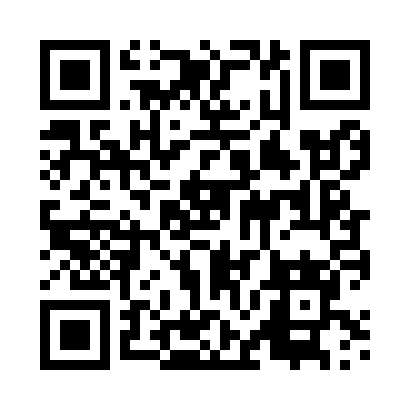 Prayer times for Beblo, PolandMon 1 Apr 2024 - Tue 30 Apr 2024High Latitude Method: Angle Based RulePrayer Calculation Method: Muslim World LeagueAsar Calculation Method: HanafiPrayer times provided by https://www.salahtimes.comDateDayFajrSunriseDhuhrAsrMaghribIsha1Mon4:226:1712:455:127:139:012Tue4:196:1412:445:137:159:033Wed4:176:1212:445:147:179:054Thu4:146:1012:445:167:189:075Fri4:116:0812:435:177:209:096Sat4:096:0612:435:187:219:117Sun4:066:0412:435:197:239:148Mon4:036:0212:435:207:259:169Tue4:005:5912:425:217:269:1810Wed3:575:5712:425:227:289:2011Thu3:555:5512:425:237:299:2212Fri3:525:5312:425:247:319:2513Sat3:495:5112:415:267:329:2714Sun3:465:4912:415:277:349:2915Mon3:435:4712:415:287:369:3116Tue3:405:4512:415:297:379:3417Wed3:375:4312:405:307:399:3618Thu3:355:4112:405:317:409:3819Fri3:325:3912:405:327:429:4120Sat3:295:3712:405:337:439:4321Sun3:265:3512:395:347:459:4622Mon3:235:3312:395:357:479:4823Tue3:205:3112:395:367:489:5124Wed3:175:2912:395:377:509:5325Thu3:145:2712:395:387:519:5626Fri3:115:2512:395:397:539:5827Sat3:085:2312:385:407:5410:0128Sun3:055:2112:385:417:5610:0429Mon3:015:2012:385:427:5810:0630Tue2:585:1812:385:437:5910:09